ÖNEMLİ2020-2021 eğitim öğretim yılında ve sonrasında enstitümüze kaydolan öğrencilerin tezlerini bu kılavuz çerçevesinde yazmaları gerekmektedir. Daha önceki yıllarda kaydolup tez yazım sürecinde olan öğrencilerimiz ise eski veya yeni kılavuzu tercih etme konusunda muhayyerdir.   T.C.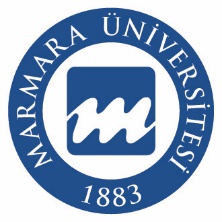       MARMARA ÜNİVERSİTESİ        Ortadoğu ve İslam Ülkeleri Araştırmaları EnstitüsüLİSANSÜSTÜ TEZ VE PROJEYAZIM KILAVUZUİSTANBUL, 2021İÇİNDEKİLERSUNUŞMarmara Üniversitesi Ortadoğu ve İslam Ülkeleri Araştırmaları Enstitüsü’ne bağlı anabilim dallarında hazırlanan Lisansüstü (Yüksek Lisans, Doktora) tezlerin ve projelerin yazımı, tez danışmanının denetimi altında bu kılavuzda belirtilen esaslara uygun olarak yürütülmektedir. Tez yazım kılavuzu yol gösterici niteliktedir ve öğrencinin ilk adımdan itibaren kat edeceği aşamalar esas alınarak düzenlenmiştir. Tez hazırlanırken cevap bulunamayan konularda, ilgili bilim dalının ortak kabulleri, genel uygulamalar ve tez danışmanının görüşü çerçevesinde bir çıkış yolu bulunabilir. Yabancı dilde eğitim-öğretim yapan lisansüstü programlarda kayıtlı öğrencilerin, Yükseköğretim Mevzuatı’nın, Yükseköğretim Kurumlarında Yabancı Dil Eğitim-Öğretimi ve Yabancı Dilde Eğitim-Öğretim Yapılmasında Uyulacak Esaslara İlişkin Yönetmeliği’nin 10. maddesine göre tezlerini ilgili programın eğitim dilinde hazırlaması gerekmektedir. Açılan lisansüstü program hangi dildeyse tezlerin de o dilde yazılması gerekmektedir. Bu kılavuz, Yükseköğretim Kurulunun (YÖK) 20.04.2016 tarihli Lisansüstü Eğitim ve Öğretim Yönetmeliği ile 05.10.2017 tarihli Marmara üniversitesi Lisansüstü Eğitim ve Öğretim Yönetmeliği’ne ilişkin kararlar temel alınarak hazırlanmıştır.1. TEZ YAZIMI VE SÜRECİ1.1. Tez Nedir?Tez, sınırları iyi tanımlanmış ve çerçevesi çizilmiş bir konuda, daha önce yapılan araştırmaları, yayınları/ eserleri değerlendiren, öğrencinin özgün yorumlarını ve katkılarını da kapsayan; kapağı, önsözü, girişi, bölümleri, sonucu, kaynak listesi, levhaları, resimleri, tabloları ve șekilleri düzenlenmiş eserdir. Tez çalışmasının hedefi, ortaya çıkan özgün sonuçları, indekslerde taranan, hakemli alan dergilerinden birinde en az bir makale olarak yayınlamak olmalıdır. Tezin bir kitap olarak basılması da tercih edilebilir. Tez çalışması, öğrencinin, belli bir alanda yeni fikirleri olan uzmanlar arasında değerlendirilmesini sağlayacaktır. Yönergede, danışman seçimi ve tez konusu belirleme aşamasından başlayarak sonuç yazımına kadar tez çalışma süreci, ana hatlarıyla tanımlanmıştır. Sosyal bilimlerde geliştirilen ortak akademik düşünce biçiminin öğrenilmesi ve geliştirilmesi tez yazma aşamalarının dikkatlice izlenmesi ve etik kurallara uyulmasıyla mümkün olacaktır. 1.2. Danışman SeçimiDanışman seçimi, tez çalışmasının ilk adımı ve hedefe ulaşabilmenin de anahtarıdır. Çalışılan alandaki akademik birikimin tez çalışmasına aktarımı, danışmanın tez süresi boyunca yeterince rehberlik etmesi, yönlendirmesi ve katkı yapmasıyla mümkün olur. Danışman desteği olmadan yapılan bir tez, kökleri toprağa yeterince tutunamayan fidana benzetilebilir. Dolayısıyla ilk adımda öğrenci, doğru danışmanı bulmak için öğretim üyeleri hakkında araştırma yapmalıdır. Karar vermek için danışman olacak kișinin; üniversite içinde ve varsa dışındaki görevleri, derslerinin yoğunluğu, tez yaptırdığı öğrenci sayısı ve en önemlisi tez çalışmalarına katkı yapma biçimi hakkında fikir sahibi olmalıdır. Son aşamada, birlikte çalışmaya karar verilen öğretim üyesinin de onayını almak gerekir. Yasal olarak ders dönemleri bitmeden her öğrenci için bir danışman belirlenir ancak öğrencinin müracaatı ve Anabilim Dalı Başkanı’nın onayı ile danışman değişikliği yapılabilir. 1.3. Tez Konusu BelirlemeTez konusu belirleme, ders dönemi sonrasında yüksek lisans için en az bir yarıyıl, uzatma süresiyle birlikte en çok dört yarıyıl; doktora için en az 6 yarıyıl, uzatma süresiyle birlikte en çok 9 yarıyıl üzerinde çalışılacak, uzmanlık alanı oluşturacak bir konunun belirlenmesi ve bu konuda yapılacak yayınlar anlamına gelmektedir. Tez konusu araştırmasında ilk düşünülmesi gereken öğrencinin konuyu ilgi çekici bulmasıdır. Konunun, danışmanın uzmanlık alanı çerçevesinde olması, yapacağı katkı ve desteği artıracaktır. İdeal olan adayın/öğrencinin önereceği konu ve konuların danışman ile birlikte değerlendirilmesi ve danışmanın da katkı yapabileceği bir konunun seçilmesidir. Eğer bu yolla konu belirlenememişse, danışmanın önerisi ve yardımı talep edilebilir.Yüksek lisans ve doktora tez çalışmasının daha önce çalışılmamış bir konuda yapılması tercih edilir. Ancak hakkında yeterince araştırma bulunmayan bir konuda da tez yapılabilir. Eğer yeni bir yöntem ve farklı bir yaklaşım tarzı geliştirilebilirse çalışılmış konu da yeniden tez olarak belirlenebilir. Bu durumda tezde yeni yöntemin niteliği, katkısı ve varılan özgün sonuçlar belirtilmelidir. Her tez çalışmasının özgün, yeni, öğrencinin bakış açısını ve fikrini içeren bir yanı olmalıdır. Tez konusu tartışılırken hangi kaynakların, verilerin kullanılacağı, bunlara nasıl ulaşılacağı, konunun yüksek lisans veya doktora tezi için yeterli olup olmadığı da sorgulanmalıdır. Ayrıca bu aşamada, üzerinde çalışılmak istenen konuda ülkemizde ve yurtdışında yapılmış bütün tez çalışmaları ve yayınlar incelenmelidir: 1) YÖK tez kataloğu ve Proquest veri tabanı, alanla ilişkili bütün anahtar kelimeler yazılarak taranmalı, ülkemizde ve yurtdışında yapılmış benzer tezlerin/çalışmaların bir listesi oluşturulmalıdır. 2) Dergipark, Elsevier, JSTOR, Scopus gibi online veri tabanları ile www.academia.edu, www.researchgate.net gibi makale paylaşım platformları taranarak belirlenen konuda Türkçe ve yabancı dillerdeki makaleler toplanmalıdır. 3) www.worldcat.org gibi Avrupa’nın birleşik kütüphane katalogları, ülkemizdeki uzmanlık kütüphaneleri ve derleme alan büyük kütüphaneler taranarak ilgili yayınlara ulaşılmalıdır. Bu tarama sonucunda aynı konuda yazılmış, kitap, makale veya tezler bulunursa, konu yukarıda belirtilen noktalar çerçevesinde yeniden değerlendirilmelidir. Bu yayın taramasının titiz ve sağlıklı bir biçimde gerçekleştirilmesi tez öneri formunun da hazırlanmasına katkı sağlayacaktır.1.4. Tez Öneri Formu HazırlamaÇalışılacak konu belirlendikten sonra bu konuyla ilgili ulaşılan bütün yayınlar; kitaplar, tezler ve makaleler eleştirel bir biçimde okunmalı, tartışılmalı, sorular ve sorunlar (problematik) belirlenmelidir. Bu adım çalışmanın gelişme sürecini doğrudan yönlendirecektir. Bu süreçte konunun danışmanla, aynı alanda çalışan diğer uzmanlarla ve arkadaşlarla tartışılması, soruların ve sorunların anlaşılır hale getirilmesi bakımından önemlidir. Tez öneri formunda başlıklar halinde verilen 1. Tezin Amacı, 2. Konu, Kapsam ve Literatür Özeti, 3. Özgün Değer, 4. Yöntem, 5. Yaygın Etki gibi başlıklar ancak bu ön çalışma tamamlandığında gerçekçi bir biçimde doldurulabilir. Tez öneri formunun doldurulması ve problematik oluşturulması konusundaki zorluk, yüksek lisans ve doktora dersleri arasında yer alan seminer dersinde bu form esas alınarak yapılacak çalışmalar ile aşılabilir. Bu başlıklar altında yazılacak metin tezin giriş bölümünün de esasını oluşturur. Bu nedenle daha ayrıntı tanımlar tez planı yapma başlığı altında verilmiştir.1.5. Tez Planı YapmaYüksek lisans ve doktora tezi, yukarıda belirttiğimiz gibi, kapağı, önsözü, girişi, bölümleri, sonucu, kaynak listesi (kaynaklar/bibliyografya), levhaları, resimleri, tabloları ve șekilleri olan bir çalışmanın basılmadan önce bir bütün olarak sunulmuş halidir. Bu çalışmanın jüri tarafından değerlendirilebilmesi ve tez olarak kabul edilebilmesi için planın takip edilebilir ve hacmimin denetlenebilir olması gerekir. Bu çerçevede, yüksek lisans tezi 40-50 bin kelime, doktora tezi 90-100 bin kelime olacak şekilde planlanmalıdır. Çalışmanın niteliğine göre kelime sayısı yüzde 20 az veya çok olabilir. Bu sayıya giriş, bölümler, sonuç ve kaynaklar dahildir. Ekler sayıya dahil edilmemelidir. Tez; giriş ve sonuç hariç en az iki bölümden oluşmalı, giriş ve sonuç tezin üçte birinden fazla olmamalıdır. Taslak olarak tez planı/içindekiler listesi öğrenci tarafından hazırlanır, danışmanla tartışılarak geliştirilir. Yazım süreci tamamlanıncaya kadar, danışmanın da onayı alınarak, tezin adı dahil olmak üzere içindekiler listesinde/planında, başlıklar ve alt başlıklarında değişiklik yapılabilir.2. GİRİŞTezin girişi, tez öneri formunda yazılanlar geliştirilerek en az üç alt başlıktan oluşturulur: 1) Tezin Konusu ve Amacı, 2) Kaynakların Değerlendirilmesi, 3) Tezde Uygulanan Yöntem. Ayrıca, Giriș bölümünde tezin özgün değerinin anlașılmasını için ilgili literatüre katkısı açıkça ifade edilmelidir.2.1.Tezin Konusu ve Amacı Bu başlık altında, çalışılan konu yalın ve anlaşılır biçimde tanıtılmalı, konunun başlama ve bitiş noktası/sınırları (coğrafi, zaman, kaynaklar vb. bakımından) gerekçeleriyle birlikte anlatılmalıdır. Tez konusunun neden seçildiği, bu konudaki problemler ve çözüm bulunmak istenen noktalar bu çerçevede değerlendirilmelidir. Bu bölüm tezin son aşamasına kadar geliştirilebilir. Tezin sonuçları ortaya çıkınca bu başlık altında yazılanlar da yeniden gözden geçirilmeli ve hedefler ile sonuçların uyumlu olması sağlanmalıdır.2.2. Kaynakların Değerlendirilmesi Her tez çalışmasının bir araya getirdiği, değerlendirdiği, özgün yanlarının dayanağı olan ana kaynaklar olmalıdır. Çalışmanın başlangıcında ana kaynaklar, temel başvuru kaynakları, tezler ve doğrudan çalışılan konuda yazılmış kitaplar ve makaleler bu başlıkta bir arada değerlendirilmelidir. Kaynaklar önce konularına, zamanlarına veya kapsamlarına göre sınıflandırılabilir. Tanıtılırken her birinin tez konusuna yaptığı katkı, konuyu ele alma yöntemi ve hangi noktaları açık bıraktığı belirtilmelidir. Bütün kaynaklar bir hikâyenin parçası olarak ele alınmalı, çalışılan konuya yaklaşımı, özgün yanları veya günümüzde kabul görmeyen değerlendirmeleri de akademik bir üslupta belirtilmelidir. Tezin özgün değerinin anlaşılması için seçilen konunun kaynaklarda ne kadar yer aldığı, ayrıntılı ele alınıp alınmadığı veya değerlendirme yönteminin farklılığı örnekleriyle açıklanmalıdır. Tezde, alan çalışmaları, istatistiki veriler, arşiv belgeleri, filolojik veriler, dini metinler, kültür varlıkları vb. gibi birinci elden kaynaklar kullanılacaksa önce bunlar tanıtılmalı, sınıflandırılmalı ve her bir grubun teze katkısı ile bunlardan yararlanma yöntemi anlatılmalıdır. Kaynakların değerlendirilmesi de tez çalışmasının bitimine kadar geliştirilmesi ve yeni kaynaklara ulaşıldıkça zenginleştirilmesi gereken başlıklardan biridir. Burada kaçınılması gereken yöntem her bir kaynağın içeriğini birbirinden bağımsız biçimde alt alta sıralamak olmalıdır.2.3. Tezde Uygulanan Yöntem Bu başlık altında iki yöntem ayrı ayrı tanıtılmalıdır. Birincisinde tez konusunun seçilmesinden sonra belirlenen tez çalışma süreci/çalışma takvimi/iş programı hakkında bilgi verilir. Burada konunun belirlenme süreci, yurt içindeki ve dışındaki kaynaklara nasıl ulaşıldığı, hangi kütüphanelerden, veri tabanlarından, arşivlerden veya diğer kaynaklardan yararlanıldığı açık biçimde anlatılır. Ayrıca, kaynak toplamak amacıyla yapılan anket, istatistiki veri tasnifi, yüzey araştırması, harita, çizim vb. çalışmalar burada tanıtılır. İkincisi ise sonuca ulaşmak için uygulanan veya geliştirilen yöntemdir. Bu yöntem daha çok kaynakların, toplanan verilerin, yapılan istatistiklerin değerlendirilme biçimi, tez yapılan alanlarda benzer konulara yaklaşım modellerinden hangisinin benimsendiği ile ilgilidir. Burada da benimsenen yöntem gerekçeleriyle birlikte anlatılmalıdır.3. BÖLÜMLERTez çalışması, yukarıda işaret edildiği gibi giriş ve sonuç dışında en az iki bölümden oluşmalı, her bölümün de en az birkaç alt başlığı olmalıdır. Başlıklar, konunun gelişimini anlatmayı kolaylaştırmak amacıyla birbiriyle ilişkili ve birbirini tamamlayacak şekilde belirlenmelidir. Her başlıkta yapılan açıklama ve değerlendirmelerin kapsamı, tezde çözüm bulunmak istenen problemlerle sınırlı tutulmalı ve sonuca katkı yapacak ayrıntıları içermelidir. Gereksiz derlemelere ve konuyla doğrudan ilgili olmayan bölümlere yer verilmemelidir. Örneğin belli bir bölgenin belli bir zaman dilimi içindeki tarihi incelenirken, bölgenin coğrafyasına bir bölüm veya alt başlık ayırmak doğru değildir. Coğrafya eğer incelenen dönemdeki gelişmeleri şekillendiren ve değiştiren bir yanı varsa bu özelliği vurgulanarak anlatılmalıdır. Bir tarih tezinde, bölgenin jeolojik yapısının özetlenmesi de sonuca katkı yapmayacak, gereksiz bir derleme olarak görülebilir. Öğrenci kendisinin denetleyemeyeceği, uzmanlık alanıyla ilgili olmayan kitaplardan veya başka tez çalışmalarından derleme ve özet yapmamalıdır.Tezin bölümleri ve buradaki değerlendirmeler, kaynaklar/belgeler ve bulgular ışığında tümü aday tarafından yeni bir senaryo olarak, kendi ifadeleriyle yazılmalıdır. Alıntı yapılacaksa ilgili cümleler, “şu kaynağa göre”, ya da “şu yazarın belirttiği gibi” ifadelerle başlamalı ve tırnak içine alınmalıdır. Bu tür alıntılar oldukça kısa ve atasözü, kanun metni, arşiv belgesi ve eski bir kitabe gibi belli özellikleri olan metinler olmalıdır. Tez metnine bu türde belgelerden alınacak birkaç satırlık kısa notlar dışında uzun alıntılar/çeviriler dahil edilmemelidir. Çeviriler ve transkripsiyonlar kullanmak gerekirse, bunlar tezin eklerinden biri olarak düzenlenmeli, gerekli olduğunda metin içindeki değerlendirmeler için bu eklere atıf yapılmalıdır.Tezin bölüm başlıklarının kolay anlaşılır ve sonuca götürecek şekilde planlanabilmesi için konunun kaynaklarının sınıflandırılması gereklidir. Ulaşılan bütün temel başvuru kaynakları/ kitaplar, makaleler, ayrıca elde edilen veriler, arşiv belgeleri, dini metinler, maddi kültür kalıntıları ve arazi çalışmalarından toplanan bilgiler çalışılan konunun kapsamı çerçevesinde çeşitli gruplara ayrılabilir ve bunları tanımlayan başlıklar oluşturulabilir. Tez planı, yukarıda belirttiğimiz gibi son ana kadar geliştirilebilir.3.1. Kaynak/Referans Verme Tez yazılırken yararlanılan kaynakların, esinlenilen fikirlerin, kullanılan harita, çizelge, fotoğraf, şekil ve tabloların alındığı yerin kaynak olarak gösterilmesi gerekir. Tez metninde kaynak ve referanslar, İSNAD Dipnotlu Atıf Sistemine uygun olarak verilmelidir. Dipnotta verilen kaynakların tümü tezin sonundaki KAYNAKÇA listesine eklenir. Tezde kullanılacak harita, șekil ve tabloların aday tarafından yapılması beklenir. Eğer bu mümkün değilse söz konusu görsel (harita, çizim, tablo, grafik vb), telif hakkına sahip kaynaktan yani görseli yapan/ilk sahibi olan yayından alınmalı ve altına kaynak (Yazar soyadı, tarih ve ilgili sayfa/Fig. nosu) yazılmalıdır. Harita, fotoğraf, çizim, șekil ve tablo gibi verilerin özgün kaynak yerine bunlardan kopyalar yapmış olan yayınlardan veya internet sayfalarından alınması doğru değildir.  3.2. Tez Çalışmasında Etik Araştırmacının/tez hazırlayan öğrencinin kendinden önce yapılmış olan çalışmaların tümünü incelemiş ve değerlendirmiş olması beklenir. Bu beklenti, daha önce yazılmış fikirlerden veya yayınlanmış bilimsel çalışmalardan habersiz olarak yapılan tekrarları önler. Tezde, doğrudan ya da dolaylı; her alıntıda alıntı yapılan kaynağın gösterilmesi zorunludur. Alıntının kaynağının gösterilmemesi ya da başkasının eserinin kendi eseri olarak gösterilmesi bilimsel etiğe aykırıdır ve suçtur. Ayrıca tezde kullanılan/sunulan belgelerin içeriğini gerçeğe aykırı olarak düzenlemek/değiştirmek, araştırmaya dayanmayan veriler üretmek veya savunulan fikirlere aykırı görüşleri görmezden gelmek tezin kabul edilmesini engelleyebilecek önemli etik ihlalleridir. Tez yazılırken yararlanılan yabancı dildeki kaynaklardan çevrilen metinlerin veya Türkçe kitaplardan paragrafların olduğu gibi, kısaltılarak veya özetlenerek alınması doğru değildir. Bir veya birkaç kitaptan özetlenen, derlenen bölüm, kaynak gösterilse bile tez hazırlayan öğrencinin bakış açısını yansıtmıyorsa intihal demektir. İntihal/bilgi hırsızlığı/başkasının ifadelerini kendisinin gibi gösterme ciddi bir suçtur ve zaman aşımı yoktur.4. SONUÇSonuç, adayın yaptığı işi bir bütün olarak değerlendirdiği son adımdır. Sonuç yazarken giriş bölümünden itibaren yapılan iş, katedilen aşamalar, vurgulanan noktalar, özgün yanlar özetlenir. Burada yazılanlar, tezin giriş bölümünde amaçlarda belirlenen noktalarla uygun olmalıdır. Sonuç bölümünde yeni kanıtlar, belgeler, çizelgeler veya istatistikler ışığında bir tartışma yürütülmez. Bu tartışmalar ilgili bölümlerde yapılmış ve bitirilmiş olmalıdır. Sonuç bölümünü bitirirken, araştırmacının/öğrencinin tezinin eksik yönlerine vurgu yaparak gelecek çalışmalar için yol gösterici olması beklenir.5. KAYNAKLARKaynaklar bölümünde tezde kullanılan tüm kaynaklar, yazar soyadı esas alınarak alfabetik sırayla yazılır. Kaynaklarda kitap, kitapta bölüm, editörlü kitap, sempozyum bildirisi, makale ve tez gibi kaynak türlerinin birbirinden farklı ayrıntılar içerdiği ve standart yazım biçimleri olduğuna dikkat edilmelidir. Dünyadaki bütün dergilerin bu konuda oluşturdukları yazım stilleri vardır. Marmara Üniversitesi Ortadoğu ve İslam Ülkeleri Araştırmaları Enstitüsü, İSNAD Dipnotlu Atıf Sistemine uygun Kaynakça hazırlanmasını talep etmektedir. 6. EKLER (Kaynaklardan sonraya koyulacaklar)Tezde kullanılan harita, resim, çizim, tablo ve grafik gibi görseller ayrı ayrı numaralandırılmalı ve her bir grubun listesi oluşturulmalıdır. Tezin düzenini ve okuyucunun dikkatini dağıtabilecek kadar çok sayıda görsel kullanılacaksa bunlar metin içinde değil, numara sırasına göre tezin sonunda Ekler Bölümünde verilebilir. Metin içinde her bir görsele atıf yapılmış olmalıdır. Ekler ayrı ayrı sayfalardan başlamak üzere, Ek 1: Haritalar, Ek 2: Çizimler, Ek 3: Tablolar, Ek 4: Grafikler Ek 5: șekiller gibi düzenlenebilir. Bu gruplar çalışılan alanın ihtiyacına göre artırılabilir veya azaltılabilir. (EKLER başlığı 12 punto, koyu ve tümü büyük yazılır. Ek 1, Ek 2 gibi alt başlıklar ayrı ayrı sayfalarda 12 punto, koyu ve her bir kelimenin sadece ilk harfi büyük ve paragraf başı ile aynı hizada yazılır). 6.1. KısaltmalarAkademik yazımda sıkça kullanılan gerek tek sözcüklü gerekse çok sözcüklü terimler için kısaltma yapılabilir. Birden fazla sözcüğün baş harfleri kullanılarak yapılan kısaltmalarda büyük harf kullanılır ve aralarına nokta konulmaz. Araştırmacı metin içinde kısaltma yaparken, ifadeyi ilk kullandığı yerde tam olarak yazıp, kısaltmayı parantez içinde göstermeli, bundan sonra o ifade ile ilgili yerlerde ilgili kısaltmayı kullanmalıdır. Kısaltmaların tümü alfabetik olarak sıralanarak Kısaltmalar Listesi altında önce kısaltmanın kendisi, karşısına da kısaltmanın açılımı tam olarak verilmelidir. Her bilim alanı kaynak göstererek alanlarında kabul gören standart kısaltmaları kullanabilir.IMF			Uluslararası Para FonuSBE			Sosyal Bilimler EnstitüsüTCMB			Türkiye Cumhuriyet Merkez BankasıYök			Yükseköğretim Kurulu7. TEZİN KAPAK – ÖNSÖZ ARASININ DÜZENİ7.1: Dış Kapak7.2: İç Kapak7.3: Kabul ve Onay Sayfası T.C.MARMARA ÜNİVERSİTESİORTADOĞU VE İSLAM ÜLKELERİ ARAŞTIRMALARI ENSTİTÜSÜTEZ ONAY BELGESİ.......... Anabilim Dalı .......... Bilim Dalı Yüksek Lisans/Doktora öğrencisi ..........’nın .......... adlı tez çalışması, Enstitümüz Yönetim Kurulunun .......... tarih ve ..........sayılı kararıyla oluşturulan jüri tarafından oy birliği / oy çokluğu ile Yüksek Lisans/Doktora Tezi olarak kabul edilmiştir.Tez Savunma Tarihi ........../........../..........Öğretim üyesi Adı Soyadı								İmzası7.4: Türkçe Özet ÖZETTEZ BAŞLIĞILisansüstü tez ve projelerde Türkçe ve İngilizce özet yazılması zorunludur. Ancak, program dili Türkçe olup yabancı dilde yazılan tezlerde (Üniversitemizde eğitim yapılan dillerden biri olması gerekir); özet, giriş, içindekiler ve sonuç kısımlarının Türkçe tercümeleri de eklenmelidir. Yabancı dilde eğitim yapılan programlarda hazırlanmış tezlerde ise sadece Türkçe özet talep edilmektedir.Özette çalışmanın problemi, amacı, yöntemi, bulguları, varılan yargılar ve önerilere yer verilmelidir. Özet, 250 kelimeyi geçmemelidir. Türkçe ve yabancı dilde özet ayrı ayrı sayfalarda yazılmalıdır.Anahtar kelimeler çalışmanın konusu ve ana fikrini yansıtmalıdır.(Maksimum 250 kelimelik özet yazılacaktır.)Anahtar Kelimeler: (Minimum 3 anahtar kelime yazılacaktır.)7.5: İngilizce ÖzetABSTRACT TITLE OF THESIS(The abstract should not exceed 250 words.)Keywords: (Minimum 3 keywords required.)7.6: ÖnsözÖNSÖZTezin başında yer alan önsöz, tez çalışması bütünüyle bittikten sonra yazılır. Burada aday, tez konusunu seçme gerekçesini, yazım sürecindeki zorlukları ve bunları aşmada katkı aldığı kurum ve kişileri belirterek katkı yapanlara teşekkür eder.	Ad SOYADİstanbul, 20218. TEZ YAZIMI İLE İLGİLİ BİÇİMSEL KURALLAR8.1. Yazı Karakteri ve BoyutuFont: Tezde Times New Roman yazı karakteri kullanılmalıdır. İhtiyaç duyulursa özel karakterler için bu fontla uyumlu başka bir font da kullanılabilir. Bölüm Başlıkları: Bölüm yeni sayfada başlamalı. Bölüm başlığı tümü büyük harf, 12 punto, koyu, ortalı, üsten 30, alttan 30 nk boşluk. Alt başlıklar: Baş harfleri büyük, 12 punto, koyu, sola dayalı, üstten 15, alttan 15 nk boşluk.Metin: 12 punto, 1,5 satır aralığı, iki yana yaslanmış, paragraf öncesi 6 nk, sonrası 6 nk boşluk.Dipnot: 10 punto, iki yana yaslanmış, 1 satır aralığı. 8.2. Sayfa YapısıKapaklar hariç tüm bölümlerin ve dipnotların sayfa yapısında yer alan kenar boşlukları aşağıdaki tabloda verilmiştir. Şekil ve tablolardan kaynaklanan gereklilikler olmadıkça bu alanın dışına çıkılmaz. Sayfa Yapısı8.3. Sayfa NumaralarıSayfa numaraları parantez, çizgi vb. işaretler kullanılmadan kâğıdın altına ortalanarak yazılmalıdır. Numaralar Times New Roman, 10 punto olarak yazılmalıdır.Bir tez ya da projede dış kapak, iç kapak ve onay sayfası hariç bütün sayfalara numara verilir. Girişe kadarki sayfalar küçük harf Roma rakamları (i, ii, iii, iv...) ile sayfa ortalanarak, sayfa altına yazılmalıdır. Giriş bölümü ile başlayan tüm sayfalardaki rakamlar (1, 2, 3, 4…) yine sayfa altında ortada yer alacak şekilde devam eder. 8.4. Araştırma Metninin DüzeniTezde bulunması gereken kısımlar aşağıdaki sıralamayı takip etmelidir:Dış Kapakİç KapakKabul ve Onay SayfasıTürkçe Özet ve Anahtar Kelimelerİngilizce Özet ve Anahtar KelimelerÖnsözİçindekilerKısaltmalarTablolar ListesiŞekiller Listesi Grafikler ListesiGirişBölümlerSonuçKaynaklarEklerT.C.MARMARA ÜNİVERSİTESİORTADOĞU VE İSLAM ÜLKELERİ ARAŞTIRMALARI ENSTİTÜSÜ........ BİLİM DALITez başlığıYüksek Lisans/ Doktora Tezi / Dönem ProjesiAD SOYADİSTANBUL, 2021T.C.MARMARA ÜNİVERSİTESİORTADOĞU VE İSLAM ÜLKELERİ ARAŞTIRMALARI ENSTİTÜSÜ....... BİLİM DALITEZ BAşlığıYüksek Lisans/ Doktora Tezi / Dönem ProjesiAD SOYADDanışman: UNVAN. AD SOYADİSTANBUL, 20211Tez Danışmanı2Jüri üyesi3Jüri üyesi4Jüri üyesi5Jüri üyesiÜst2,5 cmAlt2,5 cmSol2,5 cmSağ2,5 cmÜstbilgi1,5 cmAltbilgi1,5 cm